Virtual Conference «Agriculture and Tourism Opportunities in Zambia»3, November 202216:00-18:00(Athens Time) - 15:00-17:00(Zambia Time)Participation FormCompany’s Name:Activity Sector:Telephone:Email:Surname / Title/PositionSurname / Title/Position ● Member of the Hellenic African Chamber 			□	●  Non Member of the Hellenic African Chamber 		□Date 		Signature Please send this completed by  1 November 2022 email info@helafrican-chamber.grUnder the Auspices of:												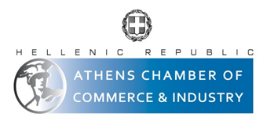 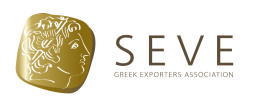 